Приложение№3. Рефлексия. Смайлики.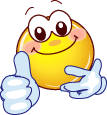 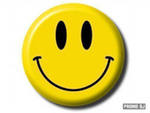 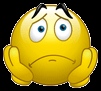 